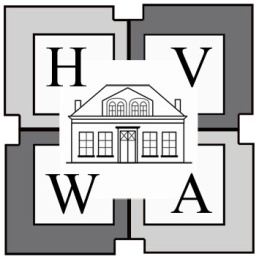 		Historische Vereniging West-Alblasserwaard		Website: www.hvwa.nl		AANMELDINGSFORMULIEROndergetekende meldt zich aan als: (aankruisen wat van toepassing is)	(jeugd)lid (contributie, zie onderaan)	gezinslid (twee formulieren invullen) (contributie, zie onderaan)Persoonlijke gegevens:		 Man  VrouwNaam en voorletters	:	Adres	:	Postcode, woonplaats	:	Geboortedatum	:	Telefoonnummer	:	Emailadres	:	Interessegebied: (een of meer keuzes aankruisen)	archeologie	genealogie	scheepvaart- en scheepsbouwindustrie	streek- en dorpskarakteristiek	beeldarchiefDatum:      	Handtekening:      Contributies:Leden		:    	€	20,00 		per jaar voor volwassenen 						€	12,00		per jaar voor jeugdleden		€	28,00                    per jaar voor een gezin van 2 personen	Verzendkosten		€	 12,00		per jaar voor leden en donateurs woonachtig						 	buiten Alblasserdam, Nieuw-Lekkerland en						Papendrecht)Ondertekenen en opsturen naar:Historische Vereniging West-AlblasserwaardT.a.v. R. ScholtenOoievaar 2122957 NH Nieuw-Lekkerlandtelefoon : 0184-684709 - 06-30264565Email     : ledenadministratie@hvwa.nln